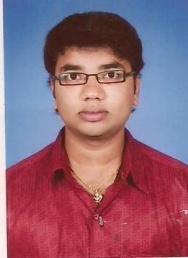 Sunil Kumar              Contact No.+919669187000Email:  Sunil20only4u@gmail.comPermanent Address:i         Kailashpuri         Raipur (C.G)Personal Data:DOB: 20/03/1989Sex: MaleNationality : IndianMarital Status: SingleCurriculum VitaeObjective:  To encourage creativity and higher order thinking in a way that increase student performance  Academic Details:Experience:Worked as trainer in Government  project  PMGDISHA Worked as a Lecturer, Content Writer & Content gatherer For CC-ACADEMY RaipurKey Computer  Skills and proficiencies:Professional You Tuber Proficient in online web tools and online applicationsProficient in Microsoft OfficeKnowledge of operating system Win-98, Win-XP, Win-Vista, Win-7, Win-8 & AndroidExcellent Internet browsing skill.Well command on Android based applications.Compatible with networking.  Strength & Skills: Confident, Determined and smart working.Ability to rapidly build up relationship and trust with others. Self Motivated and Willingness to learn new things.  Good Communication skills. Strong analytical and planning ability.Ability to work in any kind of environment.Skilled driver.Languages Known:English, Hindi, Chhattisgarhi.Leisure:Watching Movies.Listing songs.Playing Computer games, Chess & Cricket.Reading newspaper.PhotographyCo-curricular Activity and Achievement :I was student coordinator.First position in inter college cricket competition.Won several school level sports competition.Won state level Chess Competitions.Hobbies :       Cooking and experimenting with food.Travelling new places and always eager to know different Tradition & Culture.Online Gaming.Chatting with friendsPersonal Information :       Name 			  :  Sunil Kumar Sex     			  :  MaleDate of birth     	                 : 20/03/1989Nationality                         :  IndianLanguage  known              :  English, Hindi, ChhattisgarhiPermanent Address         :  Kailashpuri Raipur (C.G.)Marital status                    :  MarriedContact No.		  :  +919669187000Email                            :   Sunil20only4u@gmail.comDeclaration:       I confirm that the information provided by me is true to the best of my knowledge and belief.           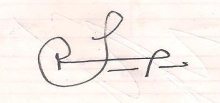 Date:  11/10/2019                                                                                    Sunil Kumar Place:   Raipur                                                                                             